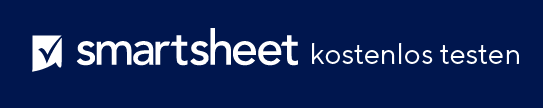 AUFTRAGSANFORDERUNG FÜR BAUÄNDERUNGENPROJEKTNAMEARBEITSORTPROJEKTMANAGERKUNDEBEANTRAGENDE PARTEIANTRAGSDATUMÜBERSICHT ÄNDERUNGSANTRAGÜBERSICHT ÄNDERUNGSANTRAGBESCHREIBUNG DER ERFORDERLICHEN ÄNDERUNGENÄNDERUNGSGRUNDUNTERSTÜTZENDE DOKUMENTE UND NACHWEISEGeben Sie alle angehängten Dokumente an, die die angeforderte Änderung unterstützen und zusätzliche Kosten und zusätzlichen Zeitaufwand rechtfertigen.UNTERSTÜTZENDE DOKUMENTE UND NACHWEISESPEZIFIKATIONENWEITERE INFORMATIONENÄNDERUNG DES VERTRAGLICH VEREINBARTEN PREISESÄNDERUNG DES VERTRAGLICH VEREINBARTEN PREISESÄNDERUNG DER VERTRAGLICH VEREINBARTEN ZEITENÄNDERUNG DER VERTRAGLICH VEREINBARTEN ZEITENURSPRÜNGLICHER PREISURSPRÜNGLICHE ZEITENNETTOÄNDERUNGEN BISHERIGER ÄNDERUNGSAUFTRÄGENETTOÄNDERUNGEN BISHERIGER ÄNDERUNGSAUFTRÄGE IN TAGENETTOREDUZIERUNG/-ERHÖHUNGNETTOREDUZIERUNG/-ERHÖHUNGGESAMTWERT DES VERTRAGS MIT GENEHMIGTEN ÄNDERUNGENGESAMTLAUFZEIT DES VERTRAGS MIT GENEHMIGTEN ÄNDERUNGENAKZEPTIERT VON GENEHMIGT VONUNTERSCHRIFTUNTERSCHRIFTNAME UND TITELNAME UND TITELDATUMDATUMHAFTUNGSAUSSCHLUSSAlle von Smartsheet auf der Website aufgeführten Artikel, Vorlagen oder Informationen dienen lediglich als Referenz. Wir versuchen, die Informationen stets zu aktualisieren und zu korrigieren. Wir geben jedoch, weder ausdrücklich noch stillschweigend, keine Zusicherungen oder Garantien jeglicher Art über die Vollständigkeit, Genauigkeit, Zuverlässigkeit, Eignung oder Verfügbarkeit in Bezug auf die Website oder die auf der Website enthaltenen Informationen, Artikel, Vorlagen oder zugehörigen Grafiken. Jegliches Vertrauen, das Sie in solche Informationen setzen, ist aus eigener Verantwortung.